REGISTERYOUR DETAILSName		____________________________		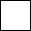 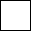 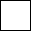 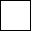 Job Title		____________________________ Company	____________________________	Address		____________________________Address		____________________________	Phone		____________________________Email		____________________________	PAYMENT DETAILS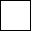 Name on card	____________________________Card Number	____________________________Billing Address	____________________________Expiry Date	____  / _____ 	CVV: ______Signature	____________________________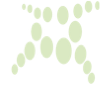 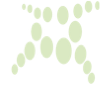 EXCLUSIVE OFFERIMPORTANT: MESTEEL Early Bird Price expires on the 14th September 2017. Your registration must be complete with payment on this date to qualify for this price. $200 savings of Standard Early Bird and Standard Full Price only available to MESteel MembersRETURN THIS FORMEmail: events@mesteel.comIf you have any difficulties, please feel free to contact us on +971 4 4538889